RESUME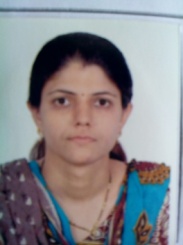 								Pratiksha M.Modi								C-25 , Castle Villa,								B/H, Cygnus World School,								Motnath Mahadev Road,								Harni, Vadodara.								Mo. No. -9173544330	Name			: Pratiksha M. Modi	Address		: C-25 , Castle Villa,				   B/H, Cygnus World School,				   Motnath Mahadev Road,				   Harni, Vadodara.	Birth Date		: 25th September,1984	Sex			: Female	Marital Status	:Married		Height			: 5'7''	Weight		: 60 kg.	Region		: Gujarat	Religion		: Hindu	Languages Known	: Gujarati, Hindi, English	Mother tongue	: Gujarati	Nationality		: Indian	Methods		: Commerce &  AccountancyEducational Qualification Research Paper Publication: Pl. see Appendix A,B,C :	References:  1. Prof. Kothari R.G.                                       2. Dr. Satish Pathak		              Dean                                                                Associate Professor,		             Faculty of Education 	         Faculty of Education                                     and Psychology,                                               and Psychology                                                                                                           		             Vadodara.                                                         Vadodara.List of Paper Presented:	List of Research Papers Published :Seminar Attended:Research Quiz Organized Sr.No.DegreeSubjectClass ObtainedPercentageUniversity/BoardYear of Passing1S.S.C.---Dist            74.86G.S.E.Board Gandhinagar19992H.S.CCommerceDist75.67H.S.C.E. Board Gandhinagar20013B.ComCommerceSecond59.14Veer Narmad South Guj. Uni. Surat20044M.ComCommerceFirst63.50Veer Narmad South Guj. Uni. Surat20065B.EdEducationPIDIST85.90M.S. University20136M.EdEducationFirst class Dist.79.50M.S. University20147M.PhilEducationFirst class Dist.79.33S.P.University2015Sr. No.Name of AuthorTitle of Research PaperSeminar(1)Pratiksha M.Modi & Dr. Rina GodaraTeacher Competency for Improving Low Performing School.National Seminar on "Teacher  Competency: Mapping and Management" under UGC, organized  by CASE, Faculty of Education and Psychology, The M.S. University of Baroda, Vadodara  on 28th Feb-1st March 2014(2)Pratiksha M.ModiSuccess of Women Entrepreneurship and New Age WomenNational Seminar on "Gender Discrimination in Geographical Perspectives " under UGC, organised by Dept. of Geography Nalini  Arvind and T.V. Patel Arts College, V. V. Nagar on August 23-24, 2014(3)Pratiksha M.ModiIndian Higher Education : Challenges and Proposals National Seminar on  Higher Education In India : Expectation and Expressions organised by CASE, M.S.University of Baroda, held on March 9-10, 2015.(4)Pratiksha M ModiAbsence of Policies, Innovation, Perspectives in Higher education in IndiaNational seminar on" Perspective in Higher Education" Organized by Faculty of Education and Psychology, The M. S. University of Baroda and Maharaja Sayajirao Vishwavidyalay Shaikshik Sangh (MSVSS) and Council for Teacher Education [CTE], Gujarat Chapter held on 10th January 2015.Sr. No.Name of AuthorTitle of Research Paper/ ArticlesInternational Journal/Book(1)Pratiksha M ModiSuccess of Women Entrepreneurship and New Age WomenArticle published in book  of "Gender  Discrimination in Geographical Perspectives" ISBN NO. 978-93-83047-13-0 Page no.61-66, Edition 2015(2)Pratiksha M ModiInclusive Education In India:A Dilemma challenge!Acme International Journal of Multidisciplinary Research  ISSN 2320-236X, page no.34-37, Vol. II , Issue-XII, December-2014, Section -I (3)Pratiksha M ModiEntrepreneurship Education for Commerce Student of School: Need of an Hour International Journal for Research in Education (IJRE) Vol.3, Issue 5, Aug-Sept 2014 Page no.38-41 ISSN (Print). 2347-5412.ISSN  (online). 2320-091XSr. No.Name of Participant Seminar TopicPlace(1)Pratiksha M ModiResearch in Education and changesPost Graduate Dept. of Education, S. P.University, V.V.Nagar, Dist. Anand, GujaratSr. No.Name of OrganizerPlace(1)Pratiksha M ModiWaymade College of Education,S. P.University, V.V.Nagar,Dist. Anand, Gujarat